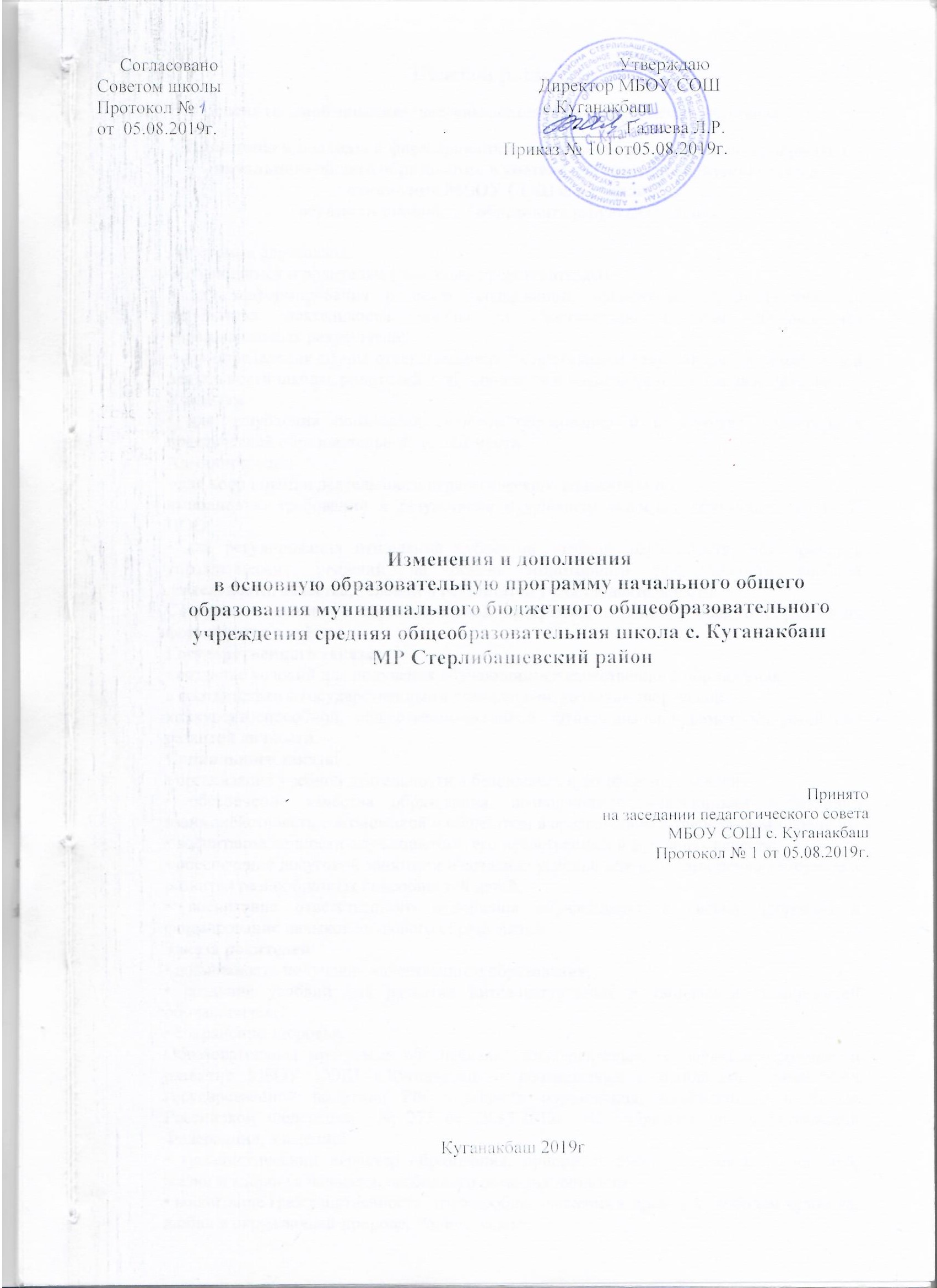 Целевой раздел.В « Пояснительной записке»  внесены дополнения следующего содержания: Принципы и подходы к формированию основной образовательной программы начального общего образования и состава участников образовательных отношений МБОУ СОШ с.Куганакбаш, осуществляющей       образовательную деятельностьПрограмма адресована:Обучающимся и родителям (законным представителям)• для информирования о целях, содержании, организации и предполагаемых результатах деятельности школы по достижению каждым обучающимся образовательных результатов;• для определения сферы ответственности за достижение результатов образовательной деятельности школы, родителей и обучающихся и возможностей для взаимодействия.Учителям• для углубления понимания смыслов образования и в качестве ориентира в практической образовательной деятельности.Администрации• для координации деятельности педагогического коллектива повыполнению требований к результатам и условиям освоения обучающимися ООП НОО;• для регулирования отношений субъектов учебной деятельности, для принятия управленческих решений на основе мониторинга эффективности учебной деятельности, качества, условий и результатов учебной деятельности.Содержание основной образовательной программы основного общего образования формируется с учётомГосударственного заказа:• создание условий для получения обучающимися качественного образованияв соответствии с государственными стандартами; развитие творческой,конкурентоспособной, общественно-активной, функционально-грамотной, устойчиво развитой личности.Социального заказа:• организация учебной деятельности в безопасных и комфортных условиях;• обеспечение качества образования, позволяющего выпускникам эффективно взаимодействовать с экономикой и обществом в соответствии с требованиями времени;• воспитание личности обучающегося, его нравственных и духовных качеств;• обеспечение досуговой занятости и создание условий для удовлетворения интересов и развития разнообразных способностей детей;• воспитание ответственного отношения обучающихся к своему здоровью и формирование навыков здорового образа жизни.Заказа родителей:• возможность получения качественного образования;• создание условий для развития интеллектуальных и творческих способностей обучающихся;• сохранение здоровья.Образовательная программа обеспечивает жизнедеятельность, функционирование и развитие МБОУ СОШ с.Куганакбаш в соответствии с основными принципами государственной политики РФ в области образования, изложеннымив Законе Российской Федерации  № 273 от 29.12.2012г. «Об образовании»,в Российской Федерации», а именно:• гуманистический характер образования, приоритет общечеловеческих ценностей, жизни и здоровья человека, свободного развития личности;• воспитание гражданственности, трудолюбия, уважения к правам и свободам человека, любви к окружающей природе, Родине, семье;• единство культурного и образовательного пространства, развитиерелигиозных культурных традиций и особенностей в условиях многонационального государства;• общедоступность образования, адаптивность системы образования к уровням и особенностям развития и подготовки обучающихся и воспитанников;• обеспечение условий для самоопределения личности, для ее самореализации, творческого развития;• формирование у обучающегося адекватной современному уровню знаний и степени обучения картины мира;• формирование человека и гражданина, интегрированного в современное ему общество и нацеленного на совершенствование этого общества;• содействие взаимопониманию и сотрудничеству между людьми, народами независимо от национальной, религиозной и социальной принадлежности.Дополнить пункт 1. «Планируемые результаты освоения обучающимися основной образовательной программы начального общего образования новым пунктом 1.16 « Основы религиозных культур и светской этики»1.16.Основы религиозных культур  и светской этикиЦелью изучения курса ОРКСЭ на уровне начального общего образования является:- формирование у младшего подростка мотиваций к осознанному нравственному поведению, основанному на знании и уважении культурных и религиозных традиций многонационального народа России, а также к диалогу с представителями других культур и мировоззрений.-готовность к нравственному самосовершенствованию, духовному саморазвитию; -знакомство с основными нормами светской и религиозной морали, понимание их значения в выстраивании конструктивных отношений в семье иобществе;-понимание значения нравственности, веры и религии в жизни человека и общества;-формирование первоначальных представлений о светской этике, о традиционных религиях, их роли в культуре, истории и современности России;-первоначальные представления об исторической роли традиционных религий в становлении российской государственности;-становление внутренней установки личности поступать согласно своей совести; воспитание нравственности, основанной на свободе совести и вероисповедания, духовных традициях народовРоссии;-осознание ценности человеческой жизни.Содержательный раздел.Пункт6. «Программа формирования экологической культуры,здорового и безопасного  образа жизни» в пункте  6.4 «Критерии , показатели эффективности деятельности школы в части формирования здорового и безопасного образа жизни и экологической культуры обучающихся» дополнить:Критерии, показатели эффективности деятельности школы в части формирования здорового и безопасного образа жизни и экологической культуры обучающихся, а также методика и инструментарий мониторинга достижения планируемых результатов по формированию экологической культуры, культуры здорового и безопасного образа жизни обучающихся разработаны школой  на основе Программы формирования экологической культуры, здорового и безопасного образа жизни, входящей в примерную основную образовательную программу начального общего образования.В качестве критериев эффективности реализацииПрограммы на уровне начального общего образования можно рассматривать овладение обучающимися такими умениями как:          -  следовать социальным установкам экологически культурного здоровьесберегающего, безопасного поведения (в отношении к природе  и людям), самостоятельно планировать его;- сравнивать свое поведение с образцом, обращаться за помощью к взрослым, принимать ее;- оценивать соответствие мотива и результата поведения с позиции экологической культуры, взаимосвязи здоровья человека и здоровья природы.            Основные результаты реализации программы формирования экологической культуры, здорового и безопасного образа жизни обучающихся  оцениваются в рамках мониторинговых процедур.     Для осуществления мониторинга готовности обучающихся к соблюдению правил экологически целесообразного здорового и безопасного образа жизни  применяют педагогическое наблюдение в специально моделируемых ситуациях. Для неперсонифицированного мониторинга формирования мотивационно-ценностной сферы личности   используют имеющийся психологический инструментарий - проективные методики, опросники, тесты.   Школьный мониторинг состояния физического здоровья и развития детей представляет собой систему мероприятий по наблюдению, анализу, оценке и прогнозу состояния физического здоровья обучающихся их физического развития, является частью социально-гигиенического мониторинга, проводимого больницей.  Мониторинг проводится с целью получения информации, необходимой для принятия обоснованных управленческих решений по укреплению здоровья. При проведении мониторинга решаются следующие задачи: - установление факторов, оказывающих негативное воздействие на состояние физического здоровья обучающихся;- определение неотложных и долгосрочных мероприятий по предупреждению и устранению негативных воздействий на физическое здоровье обучающихся;-  прогнозирование состояния физического здоровья.Мониторинг включает в себя: - наблюдение за состоянием физического здоровья и развития детей; - распределение обучающихся по группам здоровья;     - охват обучающихся горячим питанием;- пропуски обучающимися уроков по болезни;- участие обучающихся в акциях, конкурсах, спортивно-массовых и оздоровительных мероприятиях различного уровня;- занятость обучающихся в кружках, секциях и объединениях спортивно-оздоровительной направленности; - сбор, хранение, обработку и систематизацию данных наблюдения за состоянием физического здоровья и развития учащихся; - подготовка предложений по вопросам укрепления здоровья;- мониторинг успешности  обучения и здоровья обучающихся в период их пребывания в образовательном учреждении. Критерии здоровья:  1) показатели развитости средств сохранения и развития здоровья:-  наличие в школе  средств и способов оздоровления (проведение оздоровительных мероприятий) 2) результативные показатели: - соответствие показателей здоровья региональным нормативам (по медицинским нормативам);   - коэффициент заболеваемости;  динамика групп риска;- спортивные достижения обучающихся:  - отношение обучающихся  к вредным привычкам, показатели физической подготовленности;   - число обучающихся , занимающихся физкультурой и спортом. Результаты, полученные в ходе мониторинга, позволяют определить эффективность деятельности педагогического коллектива и родителей по формированию у обучающихся экологической культуры, ценностного отношения к своему здоровью и здоровому образу жизни.         Основным критерием эффективности работы по формированию экологической культуры школьников является единство их экологического сознания и поведения.Методика и инструментарий мониторинга достижения планируемых результатов по формированию экологической культуры, культуры здорового и безопасного образа жизни обучающихся.         Для отслеживания достижения планируемых результатов в части экологической грамотности и формирования элементов экосистемной познавательной модели у обучающихся  целесообразно использовать методику и инструментарий, предусмотренный и примерными программами по отдельным учебным предметам.   Можно выделить следующие критерии эффективной реализации Программы формирования экологической культуры, здорового и безопасного образа жизни обучающихся:-высокая рейтинговая оценка деятельности школы по данному направлению в муниципальной или региональной системе образования;-отсутствие нареканий к качеству работы школы со стороны органов контроля и надзора, органов управления образованием, родителей (законных представителей) и обучающихся, что является показателем высокого уровня деятельности управленческого звена школы;-повышение уровня культуры межличностного общения обучающихся и уровня эмпатии друг к другу;-снижение уровня социальной напряжённости в детской и подростковой среде;-результаты экспресс­диагностики показателей здоровья школьников;-положительные результаты анализа анкет по исследованию жизнедеятельности школьников, анкет для родителей (законных представителей).    Школа  несет ответственность за выполнение своей духовно- нравственной  программы и программы по формированию экологической культуры, здорового и безопасного образа жизни перед родителями(законными представителями)  обучающихся  и учредителем.  Пункт 7 « Программа коррекционной работы» дополнить пунктами:Перечень, содержание и план реализации индивидуально ориентированных коррекционных мероприятий, обеспечивающих удовлетворение особых образовательных потребностей детей с ограниченными возможностями здоровья, их интеграцию в образовательном  учреждении и освоение ими основной образовательной программы  начального общего образования.Программа коррекционной работы в соответствии с федеральным государственным образовательным стандартом начального общего образования (далее – ФГОС НОО) направлена на создание системы комплексной помощи детям с ограниченными возможностями здоровьяв освоении основной образовательной программы начального общего образования МБОУ СОШ.с.Куганакбаш  (далее – ООП НОО), коррекцию недостатков в физическом и (или) психическом развитии обучающихся,  их социальную адаптацию и оказание помощи детям этой категории в освоении основной образовательной программы.Программа коррекционной работы предусматривает создание специальных условий обучения и воспитания, позволяющих учитывать особые образовательные потребности детей с ограниченными возможностями здоровья посредством индивидуализации и дифференциации  образовательного процесса.Программа коррекционной работы предусматривает как вариативные формы получения образования, так и различные варианты специального сопровождения детей с ограниченными возможностями здоровья. Это могут быть формы обучения в  классе по общей образовательной программе начального общего образования или по индивидуальной программе, с использованием домашней, дистанционной  формы обучения. Варьируется степень участия специалистов сопровождения, а также организационные формы работы.Программа коррекционной работы обеспечивает:своевременное выявление детей с трудностями адаптации, обусловленными ограниченными возможностями здоровья;определение особых образовательных потребностей детей с ограниченными возможностями здоровья, детей-инвалидов;определение особенностей организации образовательного процесса для рассматриваемой категории детей в соответствии с индивидуальными особенностями каждого ребёнка, структурой нарушения развития и степенью его выраженности;создание условий, способствующих освоению детьми с ограниченными возможностями здоровья основной образовательной программы начального общего образования и их интеграции в образовательном учреждении;осуществление индивидуально ориентированной психолого-медико-педагогической помощи детям с ограниченными возможностями здоровья с учётом особенностей психического и (или) физического развития, индивидуальных возможностей детей (в соответствии с рекомендациями психолого-медико-педагогической комиссии);разработку и реализацию индивидуальных учебных планов,  организацию индивидуальных и (или) групповых занятий для детей с выраженным нарушением в физическом и (или) психическом развитии;обеспечение возможности обучения и воспитания по дополнительным образовательным программам и получения дополнительных образовательных коррекционных услуг;реализацию системы мероприятий по социальной адаптации детей с ограниченными возможностями здоровья;оказание консультативной и методической помощи родителям  (законным представителям) детей с ограниченными возможностями здоровья по медицинским, социальным, правовым и другим вопросам.Содержание программы коррекционной работы определяют следующие принципы:Соблюдение интересов ребёнка. Принцип определяет позицию специалиста, который призван решать проблему ребёнка с максимальной пользой и в интересах ребёнка.Системность. Принцип обеспечивает единство диагностики, коррекции и развития, т. е. системный подход к анализу особенностей развития и коррекции нарушений детей с ограниченными возможностями здоровья, а также всесторонний многоуровневый подход специалистов различного профиля, взаимодействие и согласованность их действий  в решении проблем ребёнка; участие в данном процессе всех участников образовательного процесса.Непрерывность. Принцип гарантирует ребёнку и его родителям (законным представителям) непрерывность помощи до полного решения проблемы или определения подхода к её решению.Вариативность. Принцип предполагает создание вариативных условий для получения образования детьми, имеющими различные недостатки в физическом и (или) психическом развитии.Рекомендательный характер оказания помощи. Принцип обеспечивает соблюдение гарантированных законодательством прав родителей (законных представителей) детей с ограниченными возможностями здоровья выбирать формы получения детьми образования, образовательные учреждения, защищать законные права и интересы детей, включая обязательное согласование с родителями (законными представителями) вопроса о направлении (переводе) детей с ограниченными возможностями здоровья в специальные (коррекционные) образовательные учреждения (классы, группы).Теоретико-методологической основой Программы коррекционной работы является взаимосвязь трех подходов:нейропсихологического, выявляющего причины, лежащие в основе школьных трудностей; комплексного, обеспечивающего учет медико-психолого-педагогических знаний о ребенке; междисциплинарного, позволяющего осуществлять совместно-распределенную деятельность специалистов, сопровождающих развитие ребенка. Эта деятельность отражает, с одной стороны, специфику решения задач коррекции нарушенного развития детей конкретным содержанием профессиональной работы медицинских работников, педагогов и психологов, а с другой – интеграцию действий формирующегося коллективного субъекта этого процесса (от осознания необходимости совместных действий к развитому сотрудничеству). Программа коррекционной работы на уровне  начального общего образования включает в себя взаимосвязанные направления, которые  отражают её основное содержание:диагностическая работа обеспечивает своевременное выявление детей с ограниченными возможностями здоровья, проведение их комплексного обследования и подготовку рекомендаций по оказанию им психолого-медико-педагогической помощи в условиях образовательного учреждения;коррекционно-развивающая работа обеспечивает своевременную специализированную помощь в освоении содержания образования и коррекцию недостатков в физическом и (или) психическом развитии детей с ограниченными возможностями здоровья в условиях гимназии; способствует формированию универсальных учебных действий у обучающихся (личностных, регулятивных, познавательных, коммуникативных);консультативная работа обеспечивает непрерывность специального сопровождения детей с ограниченными возможностями здоровья и их семей по вопросам реализации дифференцированных психолого-педагогических условий обучения, воспитания, коррекции, развития и социализации обучающихся;информационно-просветительская работа направлена на разъяснительную деятельность по вопросам, связанным с особенностями образовательного процесса для данной категории детей, со всеми участниками образовательного процесса — обучающимися (как имеющими, так и не имеющими недостатки в развитии), их родителями (законными представителями), педагогическими работниками.План реализации программыРеализация программы осуществляется в четыре этапа: концептуальный, проектный, технологический, заключительный.Первый этап – концептуальный– направлен на раскрытие смысла и содержания предстоящей работы, совместное обсуждение с педагогами школы  предполагаемых результатов и условий сотрудничества, уточнение профессиональных ожиданий и функциональных обязанностей. В процессе формирования общих целей, задач, мотивов и смыслов формируется коллектив участников проекта (учителя начальных классов, педагог  психологи, ).  Реализация индивидуального образовательного плана требует постоянного отслеживания направления развития детей, что делает необходимым разработку системы начальной, текущей и итоговой диагностики по годам обучения.Второй этап – проектный– включает в себя: подготовку учителей к участию в реализации Программы коррекционной работы и знакомство с комплектом документов, входящих в структуру программы. Это: карта медико-психолого-педагогического сопровождения детей, диагностическая карта школьных трудностей, индивидуальный образовательный план, карта наблюдений.Субъекты, осуществляющие сопровождение ребенка, в ходе проектного этапа   реализуют диагностическую, проектную, аналитическую деятельность.На третьем этапе – технологическом осуществляется практическая реализация Программы коррекционной работы. На основе индивидуальных карт медико-психолого-педагогической диагностики и карт медико-психолого-педагогического сопровождения определяются функции и содержание деятельности учителей начальных классов, родителей, педагога психолога, учителя физкультуры.Четвертый этап – заключительный (аналитико-обобщающий)включает в себя итоговую диагностику, совместный анализ результатов коррекционной работы, рефлексию.Направления и задачи коррекционной работыИспользование адаптированных образовательных программ начального общего образования и методов обучения и воспитания, специальных учебников, учебных пособий и дидактических материалов, технических средств обучения коллективного и индивидуального пользования, проведение групповых и индивидуальных коррекционных занятий.Обучающиеся с ОВЗ могут обучаться в отдельном общеобразовательном классе (группе) для детей с ОВЗ или совместно с нормативно развивающимися обучающимися в общеобразовательном классе. При обучении детей с ОВЗ в отдельном классе (группе) или совместном обучении с нормативно развивающимися сверстниками в ОО разрабатывается отдельный документ – адаптированная основная общеобразовательная программа – образовательная программа начального общего образования (далее – АООП НОО). Основанием для разработки АООП НОО является Федеральный государственный образовательный стандарт начального общего образования для обучающихся с ограниченными возможностями здоровья (далее – ФГОС НОО-ОВЗ).Задержка психического развития (далее – ЗПР) - это замедление темпа развития психики ребенка, которое выражается в недостаточности общего запаса знаний, незрелости мышления, преобладании игровых интересов, быстрой утомляемости в интеллектуальной деятельности. Обучающиеся с ЗПР — это дети, имеющее недостатки в психологическом развитии, подтвержденные психолого-медико-педагогической комиссией и препятствующие получению образования без создания специальных условий. Обучение детей с нарушениями интеллектуального развития осуществляется по адаптированной программе, составленной с учетом программы Министерства образования РФ для специальных (коррекционных) общеобразовательных школ VIII вида: 1-4 кл, под ред. В.В. Воронковой.Учебно-методический комплекс, обеспечивающий выполнение адаптированных образовательных программ (для обучающихся с умственной отсталостью (интеллектуальными нарушениями)Русский язык1.	Воронкова В. В., Коломыткина И. В. Букварь. 1 класс Учебник для специальных (коррекционных) образовательных учреждений (VIII вид)2.	Якубовская Э. В., Павлова Н. В. Русский язык 2 класс Учебник для специальных (коррекционных) образовательных учреждений (VIII вид)3.	Аксенова А. К., Якубовская Э. В. Русский язык 3 класс Учебник для специальных (коррекционных) образовательных учреждений (VIII вид)4.	Аксенова А. К., Галунчикова Н. Т. Русский язык 4 класс Учебник для специальных (коррекционных) образовательных учреждений (VIII вид)Литературное чтение5.	Аксенова А. К., Комарова С. В., Шишкова М. И. Букварь 1 класс Учебник для специальных (коррекционных) образовательных учреждений (VIII вид)6.	Ильина С. Ю., Аксенова А. К., Головкина Т. М. Чтение 2 класс в 2-х частях7.	Ильина С. Ю.,Богданова А. А. Чтение 3 класс в 2-х частях Учебник для специальных (коррекционных) образовательных учреждений (VIII вид)8.	Ильина С. Ю Чтение 4 класс в 2-х частях Учебник для специальных (коррекционных) образовательных учреждений (VIII вид)Математика9.	Алышева Т. В. Математика 1 класс Учебник для специальных (коррекционных) образовательных учреждений (VIII вид)10.	Алышева Т. В. Математика 2 класс Учебник для специальных (коррекционных) образовательных учреждений (VIII вид)11.	Эк. В. В. Математика 3 класс Учебник для специальных (коррекционных) образовательных учреждений (VIII вид)12.	Перова М. Н. Математика 4 класс Учебник для специальных (коррекционных) образовательных учреждений (VIII вид)Окружающий мир13.	Кудрина С. В. Окружающий мир 1 класс Учебник для специальных (коррекционных) образовательных учреждений (VIII вид)14.	Кудрина С. В. Окружающий мир 2 класс Учебник для специальных (коррекционных) образовательных учреждений (VIII вид)15.	Кудрина С. В. Окружающий мир 3 класс Учебник для специальных (коррекционных) образовательных учреждений (VIII вид)16.	Кудрина С. В. Окружающий мир 4 класс Учебник для специальных (коррекционных) образовательных учреждений (VIII вид)Технология17.	Кузнецова Л. А. Технология 1 класс Учебник для специальных (коррекционных) образовательных учреждений (VIII вид)18.	Кузнецова Л. А. Технология 2 класс Учебник для специальных (коррекционных) образовательных учреждений (VIII вид) 19.	Кузнецова Л. А. Технология 3 класс Учебник для специальных (коррекционных) образовательных учреждений (VIII вид)20.	Кузнецова Л. А., Симукова Я. С. Технология 4 класс Учебник для специальных (коррекционных) образовательных учреждений (VIII вид)Пособия для учителя, рекомендованные для использования1.Жиренко О.Е., Обухова А.А. Поурочные разработки по русскому языку: 2 класс. – М.: ВАКО.2. Литвинова Е.А. Сборник тестовых заданий для тематического и итогового контроля для 2 класса. – М.:«Интеллект-центр».1. Л.В. Зубарева «Коррекция письма на уроках» задания и  упражнения  3-4 классы.2. В. В. Воронкова «Обучение грамоте и правописанию в «Обучение  учащихся  I  -  IV  классов  вспомогательной школы»3. «Русский язык: коррекционно — развивающие задания  и упражнения1-4 классах»Е. Плешакова,г. Волгоград «Учитель».4. М.Г. Ракитина «Дидактические материалы по русскому языку»			           1.Е.П.Плешакова «Русскийязык»коррекционно-развивающие задания иупражнения3-4 классы.	2. В. В.Воронкова «Обучение грамоте и правописанию в 1-4 классах вспомогательной школы»3.  Под.ред.  В.Г.  Петровой  пособие	для	учителей «Обучение  учащихся  I  -  IV  классов  вспомогательной школы»				4. «Русский язык: коррекционно — развивающие задания и упражнения1-4 классах»Е. Плешакова,г. Волгоград «Учитель».				5.  Ш.В.  Журжина,  Н.В.  Костромитина  «Дидактический материал по русскому языку»		6. Л.В. Зубарева «Коррекция письма на уроках» задания и упражнения  3-4 классы.1.Рудченко Л.И. Чтение. 2 класс: коррекционно-развивающие занятия. – Волгоград: Учитель.	2. Узорова О.В. Уроки чтения: учебное пособие. – М.:	«Изд-во Астрель».		1.Л.И.Руденко «Чтение» 3 класс. Коррекционно-развивающие занятия.2. Узорова О.В. Уроки чтения: учебное пособие. – М.:	«Изд-во Астрель».	3. О.В. Кубасова «Хрестоматия для начальной школы» с методическими рекомендациями».	4. О.Д.Ушакова «Пословицы, поговорки и крылатые выражения»			5. С.Н. Костромитина «Учиться только на пятёрки как?»		1.О.В. Узорова, Е.А. Нефёдова «Дидактические карточки- задания по литературному чтению»	2.С.Н. Костромитина «Учиться только на пятёрки как?»		3. Издательство  «Первое сентября» «Я иду на урок в начальную школу»: Чтение  2 части	.1.Волкова С.И. Альбом по математике и	конструированию. – М.: Просвещение, 1995г.2.Крмишина  С.Н.  Геометрия  вокруг  нас:Тетрадь  для практических  работ. 2класс –Самара:       «Учебная литература».						4.Плешакова Е.П. Математика. 1-4 классы: коррекционно-	развивающие   задания   и   упражнения.   –   Волгоград: Учитель.			1.В.В.Эк,Пособие для учителя «Обучение математике учащихся младшихклассов  вспомогательной  школы»,Москва «Просвещение».						2   Под.  ред.  В.Г.   Петровой пособие	для	учителей «Обучение учащихся I – IVклассов вспомогательной школы» , Москва «Просвещение».				1.В.В. Зк , Пособие для учителя	«Обучение математике учащихся  младших  классов  вспомогательной  школы»,Москва «Просвещение».						2   Под.ред.  В.Г.   Петровой пособие	для	учителей «Обучение учащихся I – IV классов вспомогательной школы» , Москва «Просвещение».					3. Математика. 1-4 классы: коррекционно — развивающие задания  и   упражнения/  авт.-сост.  Е.  П.  Плешакова.  –Волгоград: Учитель.						4..А.А.Шабанова «Математика» Коррекционно-	развивающие занятия.		1.Худенко В.В, Знакомство с окружающим миром, Аркти.				1.Б.П.Пузанов,Н.П. Коняева «Обучение   детей   с нарушениями интеллектуального развития»					1.Б.П.Пузанов,Н.П. Коняева «Обучение   детей   снарушениями интеллектуального развития»	1.  Боровков,  Ю.  А.  Технический  справочник  учителя труда: пособие для учителей 4-8 кл. / Ю. А. Боровков, C.;Ф. Легорнев, Б. А, Черепашенец. — 2-е изд., перераб. И доп.—М.: Просвещение.	2.  Кузнецова  Л.А.  Технология: Ручной  труд:  4  класс: Рабочая  тетрадь  для  спец.(коррекц.)  образ.учрежд.  VIII вида. – СПб.: филиал изд-ва «Просвещение».Категория обучающихся с задержкой психического развития – наиболее многочисленная среди детей с ОВЗ и неоднородная по составу группа школьников. Среди причин возникновения ЗПР могут фигурировать органическая и/или функциональная недостаточность центральной нервной системы, конституциональные факторы, хронические соматические заболевания, неблагоприятные условия воспитания, психическая и социальная депривация. Подобное разнообразие этиологических факторов обусловливает значительный диапазон выраженности нарушений — от состояний, приближающихся к уровню возрастной нормы, до состояний, требующих отграничения от умственной отсталости.Все обучающиеся с ЗПР испытывают в той или иной степени выраженные затруднения в усвоении учебных программ, обусловленные недостаточными познавательными способностями, специфическими расстройствами психологического развития (школьных навыков, речи и др.), нарушениями в организации деятельности и/или поведения. Общими для всех обучающихся с ЗПР являются в разной степени выраженные недостатки в формировании высших психических функций, замедленный темп либо неравномерное становление познавательной деятельности, трудности произвольной саморегуляции. Достаточно часто у обучающихся отмечаются нарушения речевой и мелкой ручной моторики, зрительного восприятия и пространственной ориентировки, умственной работоспособности и эмоциональной сферы.Психическое развитие этой категории детей отличается неравномерностью нарушений различных психических функций; при этом логическое мышление может быть сохранным по сравнению с памятью, вниманием, умственной работоспособностью. В отличие от олигофрении,детей с ЗПР отсутствует инертность психических процессов, они способны не только принимать и использовать помощь, но и переносить усвоенные навыки умственной деятельности в другие ситуации. С помощью взрослого они могут выполнять предлагаемые им интеллектуальные задания на близком к норме уровне. Этим они качественно отличаются от детей с умственной отсталостью.Механизм взаимодействия в разработке и реализации коррекционных мероприятий учителей, специалистов в области коррекционной педагогики, медицинских работников образовательного учреждения , специализирующихся в области семьи и других институтов общества, который должен обеспечиваться в единстве урочной, внеурочной и внешкольной      деятельностиОдним из основных механизмов реализации коррекционной работы является оптимально выстроенное взаимодействиеспециалистов образовательного учреждения, обеспечивающеесистемное сопровождение детей с ограниченными возможностями здоровья специалистами различного профиля в образовательном процессе. Такое взаимодействие включает:- комплексность  в  определении  и  решении  проблем  ребёнка, предоставлении ему    квалифицированной помощи специалистов разного профиля;многоаспектный анализ личностного и познавательного развития ребёнка;составление комплексных индивидуальных программ общего развития и коррекции отдельных сторон учебно-познавательной, речевой, эмоционально- волевой и личностной сфер ребёнка.Консолидация усилий разных специалистов в области психологии, педагогики, медицины, социальной работы позволит обеспечить систему комплексного психолого-медико-педагогического сопровождения и эффективно решать проблемы ребёнка.В качестве ещё одного механизма реализации коррекционной работы следует обозначить социальное партнёрство, которое предполагает профессиональное взаимодействие образовательного учреждения с внешними ресурсами (организациями различных ведомств, общественными организациями и другими институтами общества). Социальное партнёрство включает:сотрудничество с учреждениями образования и другими ведомствами по вопросам преемственности обучения, развития и адаптации, социализации, здоровьесбережения детей с ограниченными возможностями здоровья;сотрудничество со средствами массовой информации, а также с негосударственными структурами, прежде всего с общественными объединениями инвалидов, организациями родителей детей с ОВЗ;сотрудничество с родительской общественностью.Организационно-управленческой формой коррекционного сопровождения является медико – психолого – педагогический консилиум. Его главная задача: защита прав интересов ребенка; диагностика по проблемам развития; выявление групп детей, требующих внимания специалистов; консультирование всех участников образовательного процесса.Планируемые результаты коррекционной работыРезультатом коррекции развития детей с ОВЗ может считаться не только успешное усвоение ими основной образовательной программы, но и  освоение жизненно значимых компетенций:развитие адекватных представлений о собственных возможностях и  ограничениях, о  насущно необходимом жизнеобеспечении, способности вступать  в  коммуникацию с  взрослыми по  вопросам медицинского сопровождения и созданию специальных условий для пребывания в школе, своих  нуждах и правах в организации обучения;овладение социально-бытовыми умениями,  используемыми в повседневной жизни;овладение навыками коммуникации;дифференциация и  осмысление картины  мира и  её  временно- пространственной организации;осмысление своего  социального окружения и освоение соответствующих возрасту системы ценностей и социальных ролей.Организационный раздел.В пункт8 «Учебный план начального общего образования» внести изменения в наименовании предметных областей («Обществознание и естествознание (Окружающий мир)»)Учебный планМБОУ СОШ  с .КуганакбашМРСтерлибашевский район Республики Башкортостандля 1-4 класса (начальное общее образование) Дополнить пункт 10  «План внеурочной деятельности»  составом и структурой  направлений, формой  организаций, объемом внеурочной деятельности.  Раздел «Система условий реализации основной образовательной программы» дополнить:Психолого-педагогические условия обеспечения реализации основной образовательной программы начального общего образования.Требованиями Стандарта к психолого-педагогическим условиям реализации основной образовательной программы основного общего образования являются:      -обеспечение преемственности содержания и форм организации образовательного деятельности при получении начального общего образования с учётом специфики возрастного психофизического развития обучающихся, в том числе особенностей перехода из младшего школьного возраста в подростковый;     -формирование и развитие психолого-педагогической компетентности участников образовательных отношений;-обеспечение вариативности направлений и форм, а также диверсификации уровней психолого-педагогического сопровождения участников образовательной деятельности.Достижение	планируемых	результатов,	реализация	содержания	иорганизация образовательной деятельности, ориентированных на формирование общей культуры, духовно-нравственного, гражданского, социального, личностного и интеллектуального развития, саморазвития и самосовершенствования обучающихся, обеспечивающих их социальную успешность, развитие творческих способностей, сохранение и укрепление здоровья возможно только в ситуации создания развивающей образовательной среды.Психолого-педагогические ресурсы и условия для создания образовательной среды, адекватной целям и задачам, содержат:  Портрет педагога, готового к осуществлению предложенных в основнойобразовательной программе совокупности педагогических задач, как основного условия реализации идей ФГОС второго поколения.Предложения по формированию педагогической компетентности (возможности для профессионального развития и повышения квалификации педагогических работников).Предложения по формированию педагогической компетентности в условиях обеспечения преемственности.Психолого-педагогические условия реализации ООП НОО МБОУ СОШ с.Куганакбаш обеспечивают: -преемственность содержания и форм организации образовательной деятельности по отношению к дошкольному образованию;   -учет специфики возрастного психофизического развития обучающихся; формирование и развитие психолого-педагогической компетентности педагогических и административных работников, родителей;  -вариативность направлений психолого-педагогического сопровождения участников образовательнойдеятельности(сохранение и укрепление психологического здоровья обучающихся;-формирование ценности здоровья и безопасного образа жизни;      -дифференциация и индивидуализация обучения;      -мониторинг возможностей и способностей обучающихся, выявление и поддержка одаренных детей, детей с ограниченными возможностями здоровья;     -формирование коммуникативных навыков в разновозрастной среде и среде сверстников;    -поддержка детских объединений, ученического самоуправления);   -диверсификацию уровней психолого-педагогического сопровождения (индивидуальный, групповой, уровень класса, уровень учреждения);    -вариативность  форм  психолого-педагогического  сопровождения  участниковобразовательногопроцесса(профилактика,диагностика, консультирование, коррекционная работа, развивающая работа, просвещение, экспертиза).План психолого-педагогической работыФинансовые условия обеспечения реализации основной образовательной программы начального общего образования.Материально-технические условия реализации ООП НООМБОУ СОШ с.Куганакбаш.Данные материально-технические условия реализации ООП НОО   МБОУ СОШ с.Куганакбаш отвечают характеристикам современного образования, требованиям к оснащённости учебных и административных помещений, параметрам эргономико-дидактической приспособленности материальных условий кабинетов. Соответствуют возрастным особенностям и возможностям обучающихся. Позволяют обеспечить реализацию современных образовательных и иных потребностей и возможностей обучающихся.соответствии с положениями ФГОС НОО (п. 25) материально-технические условия реализации ООП НОО должны обеспечивать:возможность достижения обучающимися установленных Стандартом требований к результатам освоения основной образовательной программы начального общего образования;соблюдение: санитарно-гигиенических норм образовательной деятельности; санитарно-бытовых условий; социально-бытовых условий; пожарной и электро безопасности; требований охраны труда; своевременных сроков и необходимых объемов текущего и капитального ремонта;возможность  для  беспрепятственного  доступа  обучающихся  сограниченными возможностями здоровья к объектам инфраструктуры образовательного учреждения .Соответствие материально-технических условий реализации ООП НОО	Учебные	и	информационно-методические	ресурсы	обеспеченияреализации основной образовательной программы начального общегообразования.Учебные и информационно-методические ресурсы занимают свое, только им присущее место в системе ресурсного обеспечения реализации основной образовательной программы начального общего образования. Это существенный, необходимый, неотъемлемый компонент инфраструктуры, инструментального сопровождения начального общего образования, без которого невозможна сколько-нибудь результативная образовательная деятельность. Целевая ориентированность данного ресурса заключается в том, чтобы создать оптимальные с точки зрения достижения современных результатов образования в начальной школе информационно-методическиеусловия образовательной деятельности, означающие наличие информационно-методической развивающей образовательной среды на основе деятельностного подхода.Информационно-методические ресурсы обеспечения реализации основной образовательной программы начального общего образования составляют:-информационно-методические ресурсы обеспечения управленческой деятельности администраторов начального общего образования (ФГОС НОО, образовательная(ые) программа(ы) ОУ, программа развития универсальных учебных действий, материалы о личностном развитии обучающихся, модели аттестации учащихся, рекомендации по проектированию учебного процессат.д.);-информационно--методические ресурсы обеспечения учебной деятельности учащихся (обучающихся) (печатные и электронные носители учебной (образовательной) информации, мультимедийные, аудио- и видеоматериалы, цифровые образовательные ресурсы и т.д.;Информационно--методические ресурсы обеспечения образовательной деятельности обучающих (учителей начальных классов) (печатные и электронные	носители	научно-методической,	учебно-методической,психолого-педагогической информации, программно-методические, инструктивно-методические материалы, цифровые образовательные ресурсыт.д.).Условиями формирования и наращивания необходимых и достаточных информационно-методических ресурсов начального общего образования являются системные действия администраторов начального общего образования, органов управления образованием на муниципальном, региональном и федеральном уровнях в пределах своей компетенции по выполнению настоящих требований, по объективной оценке этих ресурсов и осуществлению в соответствующих случаях коррекционных мероприятий.Основными нормативными документами, определяющими требования к информационно-методическим ресурсам начального общего образования, являются:-перечень  рекомендуемой учебной литературы; список  цифровых образовательных ресурсов.Информационно-методические условия реализацииООП НОО МБОУ СОШ с.Куганакбашсоответствии с положениями ФГОС НОО (п. 26, п. 27) созданные информационно-методические условия реализации ООП НОО направлены на обеспечение широкого, постоянного и устойчивого доступа для всех участников образовательных отношений к любой информации, связанной среализацией ООП, планируемыми результатами, организацией образовательного процесса и условиями его осуществления; обеспечение доступа к печатным и электронным образовательным ресурсам (ЭОР), в том числе к электронным образовательным ресурсам, размещенным в федеральных и региональных базах данных ЭОР.Требования к учебно-методическому обеспечению образовательной деятельности включают:параметры комплектности оснащения образовательной деятельностиучетом достижения целей и планируемых результатов освоения ООП НОО;параметры качества обеспечения образовательной деятельности с учетом достижения целей и планируемых результатов освоения ООП НОО.Соответствие информационно-методических условий реализации ООП НООМБОУ СОШ с.КуганакбашНормативно-правовые условия реализации ООП НОО (Соответствие нормативно-правовых условий реализации ООП НОО)Механизмы достижения целевых ориентиров в системе условийИнтегративным результатом выполнения требований основной образовательной программы МБОУ СОШ с.Куганакбаш является созданиеподдержание развивающей образовательной среды, адекватной задачам достижения личностного, социального, познавательного (интеллектуального),коммуникативного, эстетического, физического, трудового развития обучающихся. Созданные в образовательной организации, реализующей ООП НОО, условия:соответствуют требованиям ФГОС НОО;обеспечивают достижение планируемых результатов освоенияосновной образовательной программы образовательной организации иреализацию предусмотренных в ней образовательных программ;учитываютособенностиобразовательнойорганизации,ееорганизационную структуру, запросы участников образовательного процесса;- предоставляют возможность взаимодействия с социальнымипартнерами, использования ресурсов социума, в том числе и сетевоговзаимодействия.В соответствии с требованиями ФГОС НОО раздел основной образовательной программы образовательной организации, характеризующий систему условий, содержит:-описаниекадровых,психолого-педагогических,финансово-экономических, материально-технических, информационно-методических условий и ресурсов;-обоснование необходимых изменений в имеющихся условиях в соответствии с целями и приоритетами ООП НОО образовательной организации;-механизмы достижения целевых ориентиров в системе условий;-сетевой график (дорожную карту) по формированию необходимой системы условий.Сетевой график (дорожная карта) по формированию необходимой системы условий при реализации  основной образовательной программы ООП НОО МБОУ СОШ с. КуганакбашКонтроль за состоянием системы условий реализации ООП НОО.Работа по федеральному государственному образовательному стандарту основного начального образования требует дополнить перечень традиционных контрольных действий новыми, позволяющими охватить все аспекты деятельности образовательного учреждения в условиях введения ФГОС НОО. Оценке подлежат: кадровые, психолого-педагогические, финансовые, материально-технических условия, учебно-методическое и информационное обеспечение; деятельность педагогов в реализации психолого-педагогических условий; условий (ресурсов) ОУ.Одним из таких контрольных действий является организация мониторинга за сформированностью условий реализации ООП НОО. Мониторинг позволяет оценить ход выполнения программы, увидеть отклонения от запланированных результатов, внести необходимые коррективы в реализацию программы и в конечном итоге достигнуть необходимых результатов. Поэтому контроль за состоянием системы условий включает в себя следующие направления:-мониторинг системы условий по определённым индикаторам; самообследование ОУ;-внесение необходимых корректив в систему условий (внесение изменений и дополнений в программу);-принятие управленческих решений (издание необходимых приказов);-аналитическая деятельности по оценке достигнутых результатов (аналитические отчёты, выступления перед участниками образовательного процесса, публичный отчёт, размещение информации на школьном сайте).Основные направления деятельностиУровень сформированности компетенцийКритерии оценки уровней сформированности компетенцийОрганизация внеурочной деятельности:- классные часы,- викторины, конкурсы,- Дни здоровья,- экскурсии,- беседы по ПДД и ППБ,- проектная работа1 уровень (выраженный)2 уровень (слабо выраженный)3 уровень (невыраженный)- Активно участвует в акциях по защите природы, в экопроектах, проявляет инициативу в организации походов, викторин и других мероприятий, выполняет правила ППБ и ПДД.- Принимает участие в мероприятиях под влиянием (давлением) одноклассников, недостаточно бережлив, может иногда нарушать правили ППБ и ПДД.- Расточителен, причиняет ущерб природе, равнодушен к делам класса, нарушает правила.Организация физкультурно-оздоровительной работы:- соревнования,- классные часы,- викторины, конкурсы,- динамические паузы,- весёлые перемены1 уровень (выраженный)2 уровень (слабо выраженный) 3 уровень (невыраженный)- Понимает необходимость своего физического развития и сохранения здоровья, старательно занимается на уроках физкультуры и посещает спортивную секцию,  пропагандирует свой вид спорта среди одноклассников, организован и деятелен.- Не до конца осознает необходимость  сохранения здоровья, занимается на уроках физкультуры, но секцию посещает не регулярно или под нажимом родителей, может нарушать режим дня и отдыха, в спортивных мероприятиях участвует неохотно.- К сохранению здоровья относится равнодушно, не посещает спортивной секции, пропускает уроки физкультуры или занимается неохотно, в спортивных мероприятиях предпочитает не участвовать, режим дня нарушает постоянно, опаздывает на урокиНаправленияЗадачи исследовательской работыСодержание и формы работыОжидаемыеРезультатыДиагностическоеПовышение компетентности педагогов;диагностика школьных трудностей обучающихся;дифференциация детей по уровню и типу их психического развития.Реализация спецкурса для педагогов;изучение индивидуальных карт медико-психолого-педагогической диагностики;анкетирование, беседа, тестирование, наблюдение.Характеристика образовательной ситуации в школе;диагностические портреты детей (карты медико-психолого-педагогической диагностики, диагностические карты школьных трудностей);характеристика дифференцированных групп обучающихсяПроектноеПроектирование индивидуальныхобразовательных планов на основе данных диагностического исследованияКонсультирование учителей при разработке индивидуальных образовательных планов сопровождения и коррекцииИндивидуальные карты медико-психолого-педагогического сопровождения ребенка с ОВЗАналитическоеОбсуждение возможных вариантов решения проблемы; построение прогнозов эффективности  программ коррекционной работыМедико-психолого-педагогический консилиумПлан заседаний медико-психолого-педагогического консилиума школыПредметные областиУчебные предметыКлассыКлассыКлассыКлассыВсегоПредметные областиУчебные предметы    1     2     34Русский язык и литературное чтениеРусский язык 132170170170642Русский язык и литературное чтениеЛитературное чтение66102102102372Родной язык и литературное чтение на родном языкеРодной язык 33   343417118Родной язык и литературное чтение на родном языкеЛитературное чтениена родном языке3317  171784Иностранный языкИностранный  язык-686868204Математика и информатикаМатематика132136136136540Обществознание и естествознание(Окружающий мир)Окружающий мир66686868270Основы религиозных культур и светской этикиОсновы религиозных культур и светской этики---3434ИскусствоМузыка33343434135ИскусствоИзобразительное искусство33343434135ТехнологияТехнология33343434135Физическая культураФизическая культура*9968*68*68*303ИтогоИтого  6607657657822972Часть, формируемая участниками образовательных отношенийЧасть, формируемая участниками образовательных отношенийЧасть, формируемая участниками образовательных отношенийЧасть, формируемая участниками образовательных отношенийЧасть, формируемая участниками образовательных отношенийЧасть, формируемая участниками образовательных отношенийЧасть, формируемая участниками образовательных отношенийЛитературное чтение на родном языкеЛитературное чтение на родном языке331717-67Физическая культура*Физическая культура*34*34*34*102*ИтогоИтого6937827827823039Предельно допустимая аудиторная учебная нагрузка при 5-дневной учебной неделе(требования СанПиН)Предельно допустимая аудиторная учебная нагрузка при 5-дневной учебной неделе(требования СанПиН)6937827827823039*-за счет часов внеурочной деятельности*-за счет часов внеурочной деятельности*-за счет часов внеурочной деятельности*-за счет часов внеурочной деятельности*-за счет часов внеурочной деятельности*-за счет часов внеурочной деятельности*-за счет часов внеурочной деятельностиНазвание направленияФормы организацииНазвание  деятельностиКлассыКлассыКлассыКлассыКлассыКлассыНазвание направленияФормы организацииНазвание  деятельности1234ВсегоОбщекультурное  направлениеШкольные, муниципальные и региональные конкурсы, предметные декады, олимпиады, проектную деятельность, практические занятия, игры, экскурсии, выставки и конкурсы, акции, беседы.« Умелые руки»--112Общекультурное  направлениеШкольные, муниципальные и региональные конкурсы, предметные декады, олимпиады, проектную деятельность, практические занятия, игры, экскурсии, выставки и конкурсы, акции, беседы.«В мире знаек»1-1-2Общекультурное  направлениеШкольные, муниципальные и региональные конкурсы, предметные декады, олимпиады, проектную деятельность, практические занятия, игры, экскурсии, выставки и конкурсы, акции, беседы.Классные часы, коллективные творческие дела0,50,50,50,52Духовно- нравственноеПроекты, экскурсии, выставки-путешествия, лекции, беседы, видеозанятия, игры- путешествия, викторины, акции, конкурсы, утренники, сборы, праздникиРодной Башкортостан1113Духовно- нравственноеПроекты, экскурсии, выставки-путешествия, лекции, беседы, видеозанятия, игры- путешествия, викторины, акции, конкурсы, утренники, сборы, праздникиКл.часы, общешкольные мероприятия0,50,50,50,52ОбщеинтеллектуальноеКонкурсы, защита проектов, викторины, беседы, выставки, инсценировки, выпуски газет, математические бои, участие в предметных неделях, олимпиады научно- исследовательские конференции«Шахматная азбука»111-3Спортивно- оздоровительноеСоревнования, показательные выступления, дни здоровья, эстафеты, беседы, весёлые старты, викторины, походы.Физическая культура(Баскетбол)-1113СоциальноеЗащиты проектов, конкурсы, презентации портфолио достижений, презентация творческих работ, беседы, экскурсии, акции, проведение коллективных творческих дел, сюжетно- ролевые игрыКл.часы, общешкольные мероприятия, занятия по ПДД«Хочу всё  знать!»0,50,5-0,5-0,5121ИтогоИтого3,54,56,55,520№НаправлениеМероприятиеОтветственныеСрокиОжидаемыисполнениеп/пярезультаты1.Организацияродительские собрания взам дир.,март,информацияпреемственныхДОУ, психологическоепедагог-психологапрельсвязей стестированиедошкольнымзвеном школы2.Формирование ив рамках семинаров длязам.директора в течениеинформациразвитиеучителей ;годаонныепсихолого-материалы,педагогическойв рамках педагогическихпедагог-психологпланурекомендакомпетентности советов;работыциипедагогических иадминистративныхиндивидуальноеработников,консультирование;родителей3.Направленияконсультированиев течениипсихолого-родителей, педагогов попедагогическогозапросу;педагог-психолог,годасопровожденияучастников исследование адаптациизам.дир.информациобразовательнойучащихся  1-х  классовоннаядеятельностисправка, диагностика  учащихся 2-4социальный педагогсентябрь,рекомендах классов ( по запросу)цииизучение интеллектуальнойапрельготовности выпускниковначальной школы припереходе на следующийуровень образованиявнеурочная деятельность собучающимися  поутверждённым программамв течение года ПМПкпо плануТребованиеПоказателиДокументационноеобеспечениевозможность достижениявозможность достижениявозможность достижениявозможность достиженияСоответствие ОУ требованиямЗаключение о готовностиобучающимисяФГОС НОО к материально-ОУ к учебному году, актыустановленныхтехническим условиямочередных и внеочередныхСтандартом требований кСтандартом требований кСтандартом требований кСтандартом требований креализации ООП НООпроверок надзорныхрезультатам освоениярезультатам освоениярезультатам освоениярезультатам освоенияорганов о соответствии ОУосновнойтребованиям действующихобразовательнойобразовательнойобразовательнойобразовательнойсанитарных ипрограммы начальногопрограммы начальногопрограммы начальногопрограммы начальногопротивопожарных нормобщего образованияобщего образованияобщего образованияобщего образованияОбеспеченность ОУИнформация об обеспеченности учебникамис указанием % обеспеченностипо каждому предметуучебного плана:Русский язык-100%;Литературное чтение-100%;Английский язык-100%;Математика-100%;Окружающий мир -100%;Изобразительное искусство -100%;Музыка -100%Технология-100%учебниками в соответствии сИнформация об обеспеченности учебникамис указанием % обеспеченностипо каждому предметуучебного плана:Русский язык-100%;Литературное чтение-100%;Английский язык-100%;Математика-100%;Окружающий мир -100%;Изобразительное искусство -100%;Музыка -100%Технология-100%ФГОС НООИнформация об обеспеченности учебникамис указанием % обеспеченностипо каждому предметуучебного плана:Русский язык-100%;Литературное чтение-100%;Английский язык-100%;Математика-100%;Окружающий мир -100%;Изобразительное искусство -100%;Музыка -100%Технология-100%Информация об обеспеченности учебникамис указанием % обеспеченностипо каждому предметуучебного плана:Русский язык-100%;Литературное чтение-100%;Английский язык-100%;Математика-100%;Окружающий мир -100%;Изобразительное искусство -100%;Музыка -100%Технология-100%Информация об обеспеченности учебникамис указанием % обеспеченностипо каждому предметуучебного плана:Русский язык-100%;Литературное чтение-100%;Английский язык-100%;Математика-100%;Окружающий мир -100%;Изобразительное искусство -100%;Музыка -100%Технология-100%Информация об обеспеченности учебникамис указанием % обеспеченностипо каждому предметуучебного плана:Русский язык-100%;Литературное чтение-100%;Английский язык-100%;Математика-100%;Окружающий мир -100%;Изобразительное искусство -100%;Музыка -100%Технология-100%Информация об обеспеченности учебникамис указанием % обеспеченностипо каждому предметуучебного плана:Русский язык-100%;Литературное чтение-100%;Английский язык-100%;Математика-100%;Окружающий мир -100%;Изобразительное искусство -100%;Музыка -100%Технология-100%Информация об обеспеченности учебникамис указанием % обеспеченностипо каждому предметуучебного плана:Русский язык-100%;Литературное чтение-100%;Английский язык-100%;Математика-100%;Окружающий мир -100%;Изобразительное искусство -100%;Музыка -100%Технология-100%Информация об обеспеченности учебникамис указанием % обеспеченностипо каждому предметуучебного плана:Русский язык-100%;Литературное чтение-100%;Английский язык-100%;Математика-100%;Окружающий мир -100%;Изобразительное искусство -100%;Музыка -100%Технология-100%Информация об обеспеченности учебникамис указанием % обеспеченностипо каждому предметуучебного плана:Русский язык-100%;Литературное чтение-100%;Английский язык-100%;Математика-100%;Окружающий мир -100%;Изобразительное искусство -100%;Музыка -100%Технология-100%Информация об обеспеченности учебникамис указанием % обеспеченностипо каждому предметуучебного плана:Русский язык-100%;Литературное чтение-100%;Английский язык-100%;Математика-100%;Окружающий мир -100%;Изобразительное искусство -100%;Музыка -100%Технология-100%Информация об обеспеченности учебникамис указанием % обеспеченностипо каждому предметуучебного плана:Русский язык-100%;Литературное чтение-100%;Английский язык-100%;Математика-100%;Окружающий мир -100%;Изобразительное искусство -100%;Музыка -100%Технология-100%Информация об обеспеченности учебникамис указанием % обеспеченностипо каждому предметуучебного плана:Русский язык-100%;Литературное чтение-100%;Английский язык-100%;Математика-100%;Окружающий мир -100%;Изобразительное искусство -100%;Музыка -100%Технология-100%Информация об обеспеченности учебникамис указанием % обеспеченностипо каждому предметуучебного плана:Русский язык-100%;Литературное чтение-100%;Английский язык-100%;Математика-100%;Окружающий мир -100%;Изобразительное искусство -100%;Музыка -100%Технология-100%Обеспечение контролируемогоИнформация о системедоступа участниковограничения доступа кобразовательных отношений кинформации,информационнымнесовместимой с задачамиобразовательным ресурсам вдуховно-нравственногосети Интернетразвития и воспитанияобучающихсясоблюдение:санитарно-санитарно-санитарно-Соответствие ОУ требованиямЗаключение о готовностигигиеническихнормнормнормк материально-техническимшколы к учебному году,образовательнойобразовательнойобразовательнойобразовательнойусловиям реализации ООПакты очередных идеятельности;санитарно-санитарно-санитарно-НОО (санитарно-бытовыхвнеочередных проверокбытовыхусловий;условий;условий;условий; социально-бытовыхнадзорных органов осоциально-бытовыхсоциально-бытовыхсоциально-бытовыхсоциально-бытовыхусловий; пожарной исоответствии организацииусловий;пожарнойиусловий;пожарнойиусловий;пожарнойиусловий;пожарнойиэлектробезопасности;требованиям действующихэлектробезопасности;электробезопасности;электробезопасности;электробезопасности;требований охраны труда)санитарных итребований охраны труда;требований охраны труда;требований охраны труда;требований охраны труда;противопожарных нормвозможностьвозможностьдлядляпредоставление возможностиАкты проверкибеспрепятственногобеспрепятственногобеспрепятственногобеспрепятственного доступадоступа  обучающихсядоступа  обучающихсядоступа  обучающихсясобучающихся с ограниченнымиограниченнымиограниченнымивозможностями здоровья квозможностямивозможностямиздоровьяздоровьяобъектам инфраструктурыккобъектамобъектамшколыинфраструктуры школыинфраструктуры школыинфраструктуры школыТребованиеПоказателиДокументационноеобеспечениеобеспечение доступа дляНаличие документов,План работы ОУ, План работы свсех участниковподтверждающихродительской общественностью.образовательныхинформирование всехПротоколы родительскихотношений кучастников образовательныхсобраний, педагогическихинформации, связанной сотношений к любойсоветов, совещаний,реализацией ООП,информации, связанной сконференций, заседаний органапланируемымиреализацией ООП,государственно-общественногорезультатами,планируемыми результатами,управления, на которыхорганизациейорганизацией образовательнойпроисходило информированиеобразовательнойдеятельности и условиями егородительской общественности.деятельности и условиямиосуществленияПубликации в СМИего осуществления;Использование информационныхАдрес страницы школьногоресурсов ошколы (сайт илисайта, на которой размещеныИнтернет-страничка) длядокументы и материалы,обеспечения широкого,связанные с внедрениемпостоянного и устойчивого доступаФГОС НООучастников образовательныхотношений к информации,связанной с реализацией ООПОбеспечение доступа кОбеспечение доступа кИнформационная справкапечатным и электроннымпечатным и электроннымобразовательнымобразовательным ресурсамресурсам (ЭОР), в том(ЭОР), в том числе кчисле к электроннымэлектронным образовательнымобразовательнымресурсам, размещенным вресурсам, размещенным вфедеральных и региональныхфедеральных ибазах данных ЭОРрегиональных базахданных ЭОРобеспечение учебникамиОбеспеченность ОУИнформация об обеспеченности учебниками си (или) учебниками сучебниками с электроннымиэлектроннымиприложениями, учебно-электроннымиприложениями,методической литературой вприложениями, учебно-являющимися ихсоответствии с ФГОС НООметодической литературой ссоставной  частью,указанием % обеспеченностиучебно-методическойпо каждому предмету учебноголитературой иплана (обязательной части иматериалами по всемчасти, формируемойучебным предметам  ООПучастниками образовательныхНООотношений)обеспечение фондомобеспеченность фондомИнформация обобеспеченности фондомдополнительнойлитературы, включающийдетскую художественную инаучно-популярнуюлитературу, справочно-библиографические ипериодические издания,сопровождающиереализацию основнойобразовательной программыначального общегообразования: детская художественная -75%;научно-популярная-10%справочно-библиографическиедополнительнойдополнительной литературы,Информация обобеспеченности фондомдополнительнойлитературы, включающийдетскую художественную инаучно-популярнуюлитературу, справочно-библиографические ипериодические издания,сопровождающиереализацию основнойобразовательной программыначального общегообразования: детская художественная -75%;научно-популярная-10%справочно-библиографическиелитературы, включающийвключающий детскуюИнформация обобеспеченности фондомдополнительнойлитературы, включающийдетскую художественную инаучно-популярнуюлитературу, справочно-библиографические ипериодические издания,сопровождающиереализацию основнойобразовательной программыначального общегообразования: детская художественная -75%;научно-популярная-10%справочно-библиографическиедетскую художественнуюхудожественную и научно-Информация обобеспеченности фондомдополнительнойлитературы, включающийдетскую художественную инаучно-популярнуюлитературу, справочно-библиографические ипериодические издания,сопровождающиереализацию основнойобразовательной программыначального общегообразования: детская художественная -75%;научно-популярная-10%справочно-библиографическиеи научно-популярнуюпопулярную литературу,Информация обобеспеченности фондомдополнительнойлитературы, включающийдетскую художественную инаучно-популярнуюлитературу, справочно-библиографические ипериодические издания,сопровождающиереализацию основнойобразовательной программыначального общегообразования: детская художественная -75%;научно-популярная-10%справочно-библиографическиелитературу, справочно-справочно-библиографическиеИнформация обобеспеченности фондомдополнительнойлитературы, включающийдетскую художественную инаучно-популярнуюлитературу, справочно-библиографические ипериодические издания,сопровождающиереализацию основнойобразовательной программыначального общегообразования: детская художественная -75%;научно-популярная-10%справочно-библиографическиебиблиографические ии периодические издания,Информация обобеспеченности фондомдополнительнойлитературы, включающийдетскую художественную инаучно-популярнуюлитературу, справочно-библиографические ипериодические издания,сопровождающиереализацию основнойобразовательной программыначального общегообразования: детская художественная -75%;научно-популярная-10%справочно-библиографическиепериодические издания,сопровождающие реализациюИнформация обобеспеченности фондомдополнительнойлитературы, включающийдетскую художественную инаучно-популярнуюлитературу, справочно-библиографические ипериодические издания,сопровождающиереализацию основнойобразовательной программыначального общегообразования: детская художественная -75%;научно-популярная-10%справочно-библиографическиесопровождающиеосновной образовательнойИнформация обобеспеченности фондомдополнительнойлитературы, включающийдетскую художественную инаучно-популярнуюлитературу, справочно-библиографические ипериодические издания,сопровождающиереализацию основнойобразовательной программыначального общегообразования: детская художественная -75%;научно-популярная-10%справочно-библиографическиереализацию основнойпрограммы начального общегоИнформация обобеспеченности фондомдополнительнойлитературы, включающийдетскую художественную инаучно-популярнуюлитературу, справочно-библиографические ипериодические издания,сопровождающиереализацию основнойобразовательной программыначального общегообразования: детская художественная -75%;научно-популярная-10%справочно-библиографическиеобразовательнойобразованияИнформация обобеспеченности фондомдополнительнойлитературы, включающийдетскую художественную инаучно-популярнуюлитературу, справочно-библиографические ипериодические издания,сопровождающиереализацию основнойобразовательной программыначального общегообразования: детская художественная -75%;научно-популярная-10%справочно-библиографическиепрограммы начального общего образованияИнформация обобеспеченности фондомдополнительнойлитературы, включающийдетскую художественную инаучно-популярнуюлитературу, справочно-библиографические ипериодические издания,сопровождающиереализацию основнойобразовательной программыначального общегообразования: детская художественная -75%;научно-популярная-10%справочно-библиографическиеИнформация обобеспеченности фондомдополнительнойлитературы, включающийдетскую художественную инаучно-популярнуюлитературу, справочно-библиографические ипериодические издания,сопровождающиереализацию основнойобразовательной программыначального общегообразования: детская художественная -75%;научно-популярная-10%справочно-библиографическиеобеспечение учебно-обеспеченность учебно-Информация обметодическойметодической литературой иобеспеченности учебно-литературой иматериалами по всем курсамметодической литературой иматериалами по всемвнеурочной деятельности,материалами по всемкурсам внеурочнойреализуемы в ОУкурсам внеурочнойдеятельности, реализуемыдеятельности, реализуемы вв ОУОУТребованиеПоказателиДокументационноеОбеспечениеСформированность пакетаНаличие ПриказовПриказы Министерстванормативных актов,Министерства образования иобразования и наукирегламентирующихнауки Российской ФедерацииРоссийской Федерации (отреализацию ФГОС НОО воб утверждении и введении в06.10.2009 г. № 373); оОУдействие ФГОС НООвнесении изменений в(приказов региональных иФГОС НОО (от 26.11.2010 г.муниципальных органов№ 1241, от 22.09.2011 г. №управления образованием,587); приказы региональныхприказа ОУ)и муниципальных органовуправления образованием;приказа ОУНаличие примерной основнойПримерная основнаяобразовательной программыобразовательная программаначального общегоначального основногообразования / Савинов Е. К.изд. 2-е переработан. М.:Просвещение, 2010 г (Стандартывторого поколения)сформированность пакетаВнесение изменений иУстав с внесённымилокальных актов,дополнений в Уставдополнениями ирегламентирующихорганизации, осуществляющейизменениями, заверенный вреализацию ФГОС НОО вобразовательнуюУстановленномОУдеятельность,с учетомзаконодательством порядкетребований ФГОС НООИздание приказ(ов) по школе оПриказ(ы) по ОУ,введении ФГОС НООобеспечивающие готовностьк реализации ФГОС НОО понормативно-правовому,организационно-содержательному,финансово-экономическому,материально-техническому,кадровому иИнформационномунаправлениям введенияФГОС НОО (переченьоцениваемых приказовопределяется УчредителемПриведение в соответствие сЛокальные акты,требованиями ФГОС НООзакрепленные в Уставе ОУ илокальных нормативных актовРегламентирующиеорганизацию образовательнойдеятельности в соответствии стребованиями ФГОС НОО(перечень оцениваемыхлокальных актовопределяется Учредителем).Приведение в соответствие сЛокальные нормативныетребованиями ФГОС НООакты, закрепленные в Уставелокальных нормативных актов,ОУ и регламентирующиерегламентирующих системусистему оцениванияоценивания результатов освоениярезультатов освоенияобучающимися основнойобучающимися основнойобразовательной программыобразовательной программыначального общего образованияначального общегоОУобразования (переченьоцениваемых локальныхактов определяетсяУчредителем).Приведение в соответствие сПриказ об утверждениитребованиями ФГОС НООинструкций, должностныедолжностных инструкцийинструкции работниковработников школы,школы, обеспечивающихобеспечивающих введениевведение ФГОС НООФГОС НОО№ п/п Мероприятия Мероприятия ОтветственныеОтветственныеСроки Методическое сопровождение создания организационно-управленческих условий реализации ФГОС НООМетодическое сопровождение создания организационно-управленческих условий реализации ФГОС НООМетодическое сопровождение создания организационно-управленческих условий реализации ФГОС НООМетодическое сопровождение создания организационно-управленческих условий реализации ФГОС НООМетодическое сопровождение создания организационно-управленческих условий реализации ФГОС НООМетодическое сопровождение создания организационно-управленческих условий реализации ФГОС НООКорректировка нормативно-правовых документов на новый учебный год в соответствии с требованиями ФГОС (режим занятий, расписание, приказы  и т. д.)Корректировка плана  мероприятий, направленных на оснащение кабинетов начальной школы в соответствии с требованиями ФГОС НОО.Заместитель директора Директор Заместитель директора Директор В течение годаВ течение годаВнесение изменений в состав  рабочей группы по реализации ФГОС НОО.Директор Директор АвгустАвгустЗаключение договоров с родителями обучающихся 1-го классаДиректор, классные руководителиДиректор, классные руководителиАвгуст-сентябрь Август-сентябрь Отслеживание и своевременное информирование об изменениях нормативно-правовых документов федерального и регионального уровнейДиректорДиректорНе реже чем раз в 2 неделиНе реже чем раз в 2 недели5.Анализ исполнения нормативных документов работниками ОУ:Положение о портфолио ученика;Положение о системе оценивания, формах и порядке проведения промежуточной и итоговой аттестации учащихся начальной школы ;должностные инструкции учителей начальных классов, учителей-предметников, заместителя  директора, психолога, - ООП НОО.Директор, заместители директораДиректор, заместители директораЕжеквартальноЕжеквартально6. Формирование банка нормативно-правовых документов федерального, регионального, муниципального, школьного уровней.Председатель раб группы Председатель раб группы В течение годаВ течение года7.Разработка плана-графика реализации ФГОС НОО.Заместитель директора Заместитель директора АвгустАвгуст8.Разработка рабочих программ ОУ с учетом Примерных программ по учебным предметам, курсам обязательной части учебного плана(1- 4 классы)Учителя, работающие по ФГОСУчителя, работающие по ФГОСАвгуст Август 9.Разработка и утверждение программ внеурочной деятельности в ОУРук.кружков, секций в 1- 4  классахРук.кружков, секций в 1- 4  классахАвгуст Август 10.Разработка  и утверждение Учебного плана начальной школы(1 – 4  классы).Заместитель  директора Заместитель  директора Август Август 11 Составление  плана ВШК и мониторинга качества освоения основной образовательной программы начального общего образования.Заместители  директора Заместители  директора АвгустАвгуст12Внесение изменений в календарный учебный график Директор школы Директор школы Август Август 13Издание приказов по школе, обеспечивающих реализацию ФГОС   НООДиректор школыДиректор школыВ течение всего периодаВ течение всего периода14Формирование списка  учебников и учебных пособий для начальной школы ФГОС НООФормирование заявки на обеспечение общеобразовательной организации учебниками в соответствии с федеральным перечнем Учителя начальных классов, ответств.за работу с библиотечным фондомУчителя начальных классов, ответств.за работу с библиотечным фондомМарт –апрель Март –апрель 15.Определение объема расходов, необходимых для реализации ООП НОО и достижения планируемых результатов, а также механизма их формирования.Директор школы Директор школы Июнь -августИюнь -август16.Обеспечение финансовых условий реализации ООП НОО в соответствии с ФГОС НОО. Директор школы Директор школы Август Август 17Анализ материально-технической базы  с учетом обеспечения условий реализации ФГОС НОО: кол-во и качество компьютерной и множительной техники,Наличие программного обеспечения, наличие учебной и учебно-методической литературы в учебных кабинетах и в библиотеке.Зам.директора, ответств.за работу с библиотечным фондомЗам.директора, ответств.за работу с библиотечным фондомМай-июньМай-июньМетодическое сопровождение создания кадрового обеспечения реализации ФГОС НООМетодическое сопровождение создания кадрового обеспечения реализации ФГОС НООМетодическое сопровождение создания кадрового обеспечения реализации ФГОС НООМетодическое сопровождение создания кадрового обеспечения реализации ФГОС НООМетодическое сопровождение создания кадрового обеспечения реализации ФГОС НООМетодическое сопровождение создания кадрового обеспечения реализации ФГОС НОО1Информирование педагогов по основным положениям нормативных документов, регламентирующим работу с кадрами (Положение об аттестации педагогических и руководящих работников школы) Информирование педагогов по основным положениям нормативных документов, регламентирующим работу с кадрами (Положение об аттестации педагогических и руководящих работников школы)  Директор  Директор В течение года2Составление списка педагогов школы на прохождение аттестации Составление списка педагогов школы на прохождение аттестации Зам. директора Зам. директора Февраль 3Разработка локальных актов, регламентирующих установление заработной платы работников образовательной организации, в том числе стимулирующих надбавок и доплат, порядок и размеры премирования в соответствии с новой системой оплаты труда.Разработка локальных актов, регламентирующих установление заработной платы работников образовательной организации, в том числе стимулирующих надбавок и доплат, порядок и размеры премирования в соответствии с новой системой оплаты труда.Директор, председатель профкома школы Директор, председатель профкома школы Сентябрь 4Корректировка   плана  методической работы по общешкольной методической теме: «Повышение эффективности и качества образования, ориентированное на обучение и воспитание детей разных образовательных возможностей и способностей в условиях новой образовательной среды»),  обеспечивающей сопровождение реализации ФГОС НОО.Корректировка   плана  методической работы по общешкольной методической теме: «Повышение эффективности и качества образования, ориентированное на обучение и воспитание детей разных образовательных возможностей и способностей в условиях новой образовательной среды»),  обеспечивающей сопровождение реализации ФГОС НОО.Заместитель директора Заместитель директора ноябрь5Обеспечение консультационной методической поддержки учителей начальных классов по вопросам реализации ООП НОО.Обеспечение консультационной методической поддержки учителей начальных классов по вопросам реализации ООП НОО.Заместитель директора Заместитель директора В течение года6Проведение обучающих семинаров, Педагогических мастерских по основным разделам стандартов нового поколения:- новые подходы к системе оценивания;-особенности содержания первой ступени образования-способы организации учебной деятельности-планируемые результаты освоения основных образовательных программ НО,-рекомендации по внеурочной деятельности обучающихся и др.Проведение обучающих семинаров, Педагогических мастерских по основным разделам стандартов нового поколения:- новые подходы к системе оценивания;-особенности содержания первой ступени образования-способы организации учебной деятельности-планируемые результаты освоения основных образовательных программ НО,-рекомендации по внеурочной деятельности обучающихся и др.Рабочая группаРабочая группаВ течение года7Организация участия педагогов в региональных, муниципальных  конференциях (семинарах) по обмену опытом по  реализации ФГОС начального общего образованияОрганизация участия педагогов в региональных, муниципальных  конференциях (семинарах) по обмену опытом по  реализации ФГОС начального общего образованияДиректор школы, заместитель директора Директор школы, заместитель директора В течение годаМетодическое сопровождение разработки ООП НООМетодическое сопровождение разработки ООП НООМетодическое сопровождение разработки ООП НООМетодическое сопровождение разработки ООП НООМетодическое сопровождение разработки ООП НООМетодическое сопровождение разработки ООП НОО1Анализ соответствия  материально-технической базы реализации ООП НОО действующим санитарным и противопожарным нормам, нормам охраны труда работников организации, осуществляющей образовательную деятельностьАнализ соответствия  материально-технической базы реализации ООП НОО действующим санитарным и противопожарным нормам, нормам охраны труда работников организации, осуществляющей образовательную деятельностьДиректорДиректор В течение года2Анализ методического обеспечения образовательной деятельности в соответствии с требованиями ФГОС НОО по всем предметам 1-4 классовАнализ методического обеспечения образовательной деятельности в соответствии с требованиями ФГОС НОО по всем предметам 1-4 классовОтветств.за работу с библиотечным фондом Ответств.за работу с библиотечным фондом Октябрь 3Наличие доступа ОУ к электронным образовательным ресурсам (ЭОР), размещенным в федеральных и региональных базах данных.Наличие доступа ОУ к электронным образовательным ресурсам (ЭОР), размещенным в федеральных и региональных базах данных.Зам. директора,ответств.за работу с библиотечным фондомЗам. директора,ответств.за работу с библиотечным фондомВесь период 4Создание медиатеки:банк конспектов уроков (занятий), презентаций, контрольных заданий для учащихся для 1-4 классов;- статьи учителей из серии «Из опыта работы»Создание медиатеки:банк конспектов уроков (занятий), презентаций, контрольных заданий для учащихся для 1-4 классов;- статьи учителей из серии «Из опыта работы»МО учителей начальной школыЗам.директораМО учителей начальной школыЗам.директораВесь период 5Проведение инструктивно-методических совещаний и обучающих семинаров по вопросам введения  и  реализации ФГОС ( в рамках плана рабочей группы). Проведение инструктивно-методических совещаний и обучающих семинаров по вопросам введения  и  реализации ФГОС ( в рамках плана рабочей группы). Заместители директора Заместители директора В течение года6Организовать мониторинг достижений обучающихся по программам ФГОС по двум составляющим:- результаты овладения предметными результатами;- овладение универсальными учебными действиями.Организовать мониторинг достижений обучающихся по программам ФГОС по двум составляющим:- результаты овладения предметными результатами;- овладение универсальными учебными действиями.Зам. директора,кл. руководители, учителя начальных классовЗам. директора,кл. руководители, учителя начальных классовВ течение года7Реализация  раздела плана  методической работы по общешкольной методической теме:«Повышение эффективности и качества образования, ориентированное на обучение и воспитание детей разных образовательных возможностей и способностей в условиях новой образовательной среды»,  обеспечивающей сопровождение реализации ФГОС НОО.Реализация  раздела плана  методической работы по общешкольной методической теме:«Повышение эффективности и качества образования, ориентированное на обучение и воспитание детей разных образовательных возможностей и способностей в условиях новой образовательной среды»,  обеспечивающей сопровождение реализации ФГОС НОО.Зам. директора,педагог-психолог, руководители ШМОЗам. директора,педагог-психолог, руководители ШМОВ течение года8Проведение методических дней (недель) в ОО в течение учебного года.Проведение методических дней (недель) в ОО в течение учебного года.Учителя начальных классов, зам.директораУчителя начальных классов, зам.директораоктябрьМарт9Проведение анкетирования по изучению образовательных потребностей и интересов обучающихся и запросов родителей по использованию часов из части, формируемой участниками образовательных отношений учебного плана. Проведение анкетирования по изучению образовательных потребностей и интересов обучающихся и запросов родителей по использованию часов из части, формируемой участниками образовательных отношений учебного плана. Руководитель МО начальных классов   Руководитель МО начальных классов   Май-август10Обобщение опыта по реализации ФГОС в школе : подготовка аналитических отчетов учителями начальных классов, зам.директорапо реализации ФГОС НОО в ОУ, подготовка материалов для публичного отчета.Обобщение опыта по реализации ФГОС в школе : подготовка аналитических отчетов учителями начальных классов, зам.директорапо реализации ФГОС НОО в ОУ, подготовка материалов для публичного отчета.Заместитель  директора школы, учителя начальных классовЗаместитель  директора школы, учителя начальных классовМарт 11Участие в семинарах-совещаниях различных уровней  по вопросам реализации ФГОС НООУчастие в семинарах-совещаниях различных уровней  по вопросам реализации ФГОС НООАдминистрацияАдминистрация В течение года12Организация работы с материально-ответственными лицами, закрепленными за новым оборудованием ОУ (заключение договоров, порядок хранения и использования техники, вопросы ее обслуживания и т.п.)Организация работы с материально-ответственными лицами, закрепленными за новым оборудованием ОУ (заключение договоров, порядок хранения и использования техники, вопросы ее обслуживания и т.п.)ДиректорДиректорК моменту поступления техники в ОУМетодическое сопровождение создания информационного обеспечения реализации ФГОС НООМетодическое сопровождение создания информационного обеспечения реализации ФГОС НООМетодическое сопровождение создания информационного обеспечения реализации ФГОС НООМетодическое сопровождение создания информационного обеспечения реализации ФГОС НООМетодическое сопровождение создания информационного обеспечения реализации ФГОС НООМетодическое сопровождение создания информационного обеспечения реализации ФГОС НОО1Информирование участников образовательных отношений и общественности по ключевым позициям реализации ФГОС НОО на родительских собраниях, конференциях, заседаниях и совещаниях Информирование участников образовательных отношений и общественности по ключевым позициям реализации ФГОС НОО на родительских собраниях, конференциях, заседаниях и совещаниях Администрация школы Администрация школы Весь период 2Сопровождение раздела «ФГОС НОО» на сайте ОУСопровождение раздела «ФГОС НОО» на сайте ОУЗам. директора, ответственный за сайтЗам. директора, ответственный за сайтВ течение года3Самообследование деятельности  ОО, в том числе в части реализации ФГОС НООСамообследование деятельности  ОО, в том числе в части реализации ФГОС НООДиректорДиректорАпрель 4Осуществление информационно-разъяснительной работы среди родителей (членов семей) обучающихся школы. Индивидуальные консультации для родителей.Осуществление информационно-разъяснительной работы среди родителей (членов семей) обучающихся школы. Индивидуальные консультации для родителей.Рабочая группаРабочая группаВ течение года5Анкетирование родителей (законных представителей)  с целью изучения общественного мнения по вопросам ФГОС НОО.Анкетирование родителей (законных представителей)  с целью изучения общественного мнения по вопросам ФГОС НОО.Классные руководители, педагог-психологКлассные руководители, педагог-психологВ течение года6Создание   системы мониторинга результатов освоения ООП НООСоздание   системы мониторинга результатов освоения ООП НООРабочая группаРабочая группаВ течение всего периода